南昌大学部门函件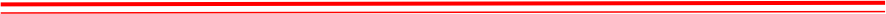 南大研工函〔2024〕4号关于在全校研究生中开展2024年南昌大学“最美大学生”评选活动的通知为深入学习贯彻习近平新时代中国特色社会主义思想和党的二十大精神，充分展示青年学生群体昂扬向上的精神风貌，激励广大青年学生立大志、明大德、成大才，努力成为担当民族复兴大任的时代新人，积极投身新时代社会主义现代化强省建设，奋力谱写中国式现代化江西篇章。经研究，决定在全体研究生中开展2024年南昌大学“最美大学生”评选活动。具体通知如下：一、评选范围基本学制内全日制研究生。二、评选条件1.政治立场鲜明，品行端正，作风务实，乐于奉献，学习优秀。2.在社会实践、学术科研、创新创业、自强不息、见义勇为、孝老爱亲、全面发展、多才多艺等方面，表现突出，能够在新时代大学生中起到示范引领作用。3.在大学生文明实践志愿活动中表现突出，在社会上产生较大反响。4.事迹应主要集中在近3年（2021年起）且就读于南昌大学期间。三、荣誉设置拟遴选“最美大学生”10名，“最美大学生提名”10名，颁发荣誉证书，并择优推荐参加江西省“最美大学生”推选。四、评选程序1.推荐报名。各培养单位按照评选条件，推荐1-2名研究生参加评选，每个事迹类别（附件1）限推荐1人。2.组织审查。各培养单位对推荐材料的真实性以及推荐人选的在校表现进行审查。3.学校初评。组织专家评审，确定入围人选。4.网络投票。通过“南昌大学研究生”微信公众号发起投票，投票得分占最终成绩的20%。5.现场答辩。现场答辩相关事宜另行通知，答辩成绩占总成绩的80%。6.结果公示。按最终成绩，授予荣誉称号并对评选结果进行公示。五、评选要求1.各研究生培养单位要充分认识本次评选活动的重要意义，切实加强领导，认真组织实施。将师生认可度高、社会影响力大的优秀研究生选拔出来，真正发挥先进典型示范引领作用。2.各研究生培养单位要按照“谁推荐、谁负责”的原则，严格程序、严守标准，切实履行好审核职责，确保申报内容真实可靠。3.各研究生培养单位要以本次评选活动为契机，引导研究生正确认识时代责任和历史使命，鼓励研究生以“走在前、勇争先、善作为”的标准和姿态，学习先进典型，砥砺奋进前行。六、材料报送1.报名表：填写推荐候选人报名表（附件2），提供电子版和纸质版。2.审查材料：推荐人在校期间思想学习、生活等方面现实表现材料，所在培养单位党委核实盖章，提供纸质版。3.相关证明材料：个人所获荣誉、发表论文、专利等证明材料，提供电子扫描件。4.个人事迹材料：撰写格式详见附件3，研究生分管领导对材料内容把关并签字，提供电子版和纸质版。5.推荐汇总表：填写2024年南昌大学“最美大学生”推荐汇总表（附件4），提供电子版。相关材料请于3月18日17:00前完整报送，材料不全或逾时提交者不予接收。纸质版材料交至党委研究生工作部（研究生院）402室，电子版材料以“单位序号—单位名称—姓名—推荐类别”命名打包压缩发送至指定邮箱：chenlicheng@ncu.edu.cn。联系人：陈立成 联系电话：83968535附件：1.2024年南昌大学“最美大学生”推荐事迹类别2.2024年南昌大学“最美大学生”推荐候选人报名表3.2024年南昌大学“最美大学生”推荐候选人事迹材料模板4.2024年南昌大学“最美大学生”推荐汇总表党委研究生工作部2024年3月8日附件12024年南昌大学“最美大学生”推荐事迹类别1.社会实践类：积极参与志愿服务、公益环保等活动，在奉献社会、疫情防控、抢险救灾等方面有突出事迹，具有强烈的社会责任感，关注国计民生并做出积极贡献。2.学术科研类：具有良好的科研学术能力，在本学科领域内取得突出成绩，如在省级及以上学科赛事取得优异成绩；在重要学术期刊发表高水平文章；学术科研成果突出；取得重大发明突破等。3.创新创业类：具备较强的创新精神，积极投身于大众创新、万众创业，在创业项目中取得突出业绩，或在省级及以上创新创业大赛中取得优异成绩。4.自强不息类：直面逆境，不畏艰辛，积极乐观，自立自强，事迹感人。原则上为家庭经济困难建档学生。5.见义勇为类：在人民群众生命财产收到威胁的关键时刻挺身而出，奋不顾身，舍己救人。6.孝老爱亲类：孝敬父母、尊敬师长，兄弟姐妹团结友爱，事迹突出、感染力强。7.全面发展类：政治立场坚定，学习成绩优秀，思想政治素质突出，践行社会主义核心价值观，获得广泛好评。原则上担任主要学生干部满一学年。8.多才多艺类：在文、体、艺等方面具有突出专长，在国际、国内比赛中取得优异成绩。附件22024年南昌大学“最美大学生”推荐候选人报名表推荐单位：（盖章）     注：A4单面打印，左上角装订填表说明1.“民族”不用写“族”，请直接填写民族名称，如“汉”“畲”“蒙古”等等；2.“政治面貌”请填写“中共党员”“共青团员”或“群众”；3.“专业班级”请规范填写班级全称；4.“事迹标题”与事迹材料保持一致；5. 荣誉奖项、科创成果材料清单内容需简明扼要，写明获得时间、成果名称、级别、授予单位，需提供相关证明材料电子版。附件32024年南昌大学“最美大学生”推荐候选人事迹材料模板一、页面格式1.A4纸正反面打印，页边距上、下、左、右均为2.5厘米。2.材料主、副标题居中。主标题用宋体字体，二号，加粗，要凝练被推荐人的事迹；副标题为“——XX学院研究生“最美大学生”候选人XXX事迹材料,仿宋GB2312字体，小三，加粗。二、正文部分1.一律用仿宋GB2312字体，三号，小标题加粗，首行缩进2字符，行间距28磅。2.正文首段应撰写个人事迹简介，含姓名、性别、民族、出生年月、政治面貌等，主要讲述个人事迹及成就，切勿荣誉堆积。（300字以内，将用于网络投票展示）三、文中标题格式一级标题用“一、二、三”，二级标题用“（一）（二）（三）”，三级标题用“1.2.3.”，四级标题用“（1）（2）（3）”。四、内容要求不超过2500字，以第三人称方式撰写事迹材料，可另附页。南昌大学党委研究生工作部2024 年 3 月 8 日姓名性别民族政治面貌专业学习阶段推荐类别□社会实践类  □学术科研类  □创新创业类  □自强不息类□见义勇为类  □孝老爱亲类  □全面发展类  多才多艺类□社会实践类  □学术科研类  □创新创业类  □自强不息类□见义勇为类  □孝老爱亲类  □全面发展类  多才多艺类□社会实践类  □学术科研类  □创新创业类  □自强不息类□见义勇为类  □孝老爱亲类  □全面发展类  多才多艺类□社会实践类  □学术科研类  □创新创业类  □自强不息类□见义勇为类  □孝老爱亲类  □全面发展类  多才多艺类□社会实践类  □学术科研类  □创新创业类  □自强不息类□见义勇为类  □孝老爱亲类  □全面发展类  多才多艺类事迹标题荣誉奖项、科创成果材料清单（各限填5项成果）荣誉奖项、科创成果材料清单（各限填5项成果）荣誉奖项、科创成果材料清单（各限填5项成果）荣誉奖项、科创成果材料清单（各限填5项成果）荣誉奖项、科创成果材料清单（各限填5项成果）荣誉奖项、科创成果材料清单（各限填5项成果）创新创业1.2.3.4.5.1.2.3.4.5.1.2.3.4.5.1.2.3.4.5.1.2.3.4.5.学术科研1.2.3.4.5.1.2.3.4.5.1.2.3.4.5.1.2.3.4.5.1.2.3.4.5.社会实践1.2.3.4.5.1.2.3.4.5.1.2.3.4.5.1.2.3.4.5.1.2.3.4.5.其他1.2.3.4.5.1.2.3.4.5.1.2.3.4.5.1.2.3.4.5.1.2.3.4.5.培养单位推荐意见（手写：经学院审核，XXX同学符合南昌大学“最美大学生”推荐条件，其个人申报材料属实，同意推荐。）培养单位主管领导签名：            年  月  日   （手写：经学院审核，XXX同学符合南昌大学“最美大学生”推荐条件，其个人申报材料属实，同意推荐。）培养单位主管领导签名：            年  月  日   （手写：经学院审核，XXX同学符合南昌大学“最美大学生”推荐条件，其个人申报材料属实，同意推荐。）培养单位主管领导签名：            年  月  日   （手写：经学院审核，XXX同学符合南昌大学“最美大学生”推荐条件，其个人申报材料属实，同意推荐。）培养单位主管领导签名：            年  月  日   （手写：经学院审核，XXX同学符合南昌大学“最美大学生”推荐条件，其个人申报材料属实，同意推荐。）培养单位主管领导签名：            年  月  日   